ISTRUZIONI PER INSERIRE L'ORARIO DI RICEVIMENTONEL REGISTRO ELETTRONICOAccedere al portale argo https://www.portaleargo.it/Cliccare sull'icona SCUOLA NEXT E NON DIDUPhttps://www.portaleargo.it/auth/sso/login/?login_challenge=565627486ebc472bae50c9ba2b05122d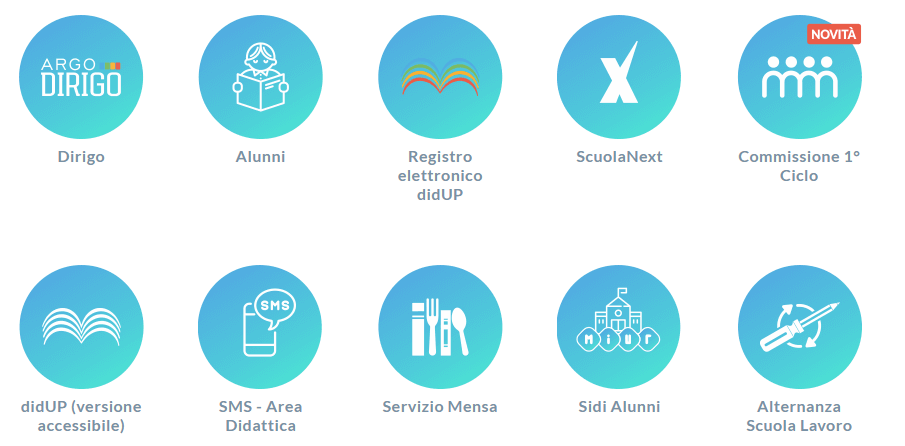 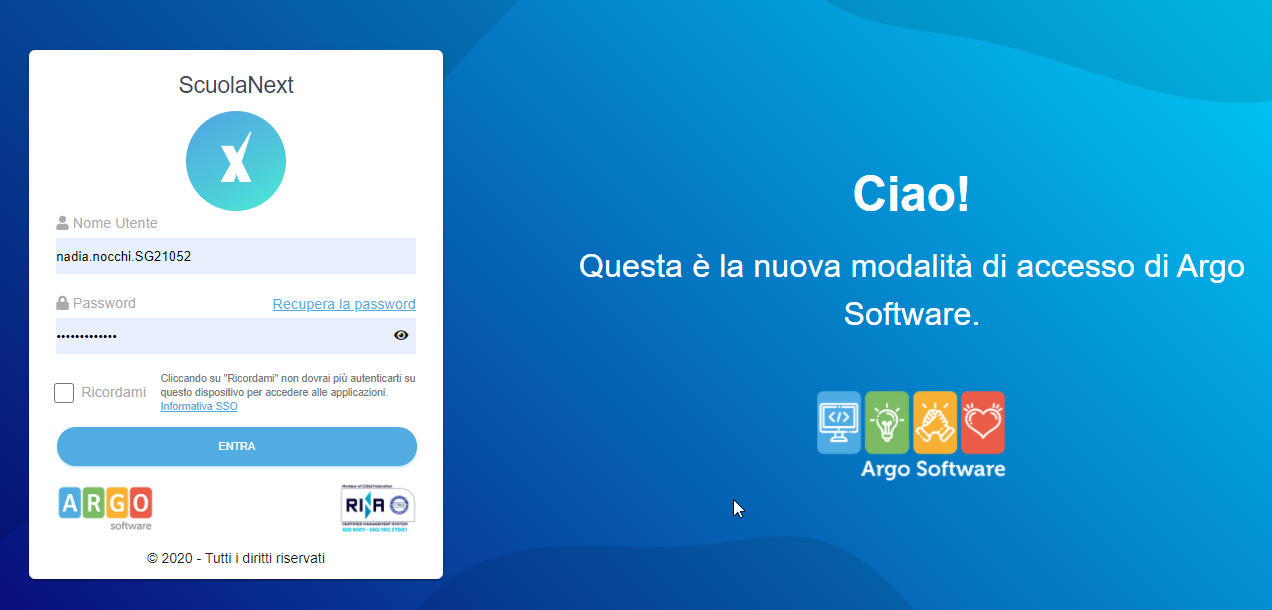 Una volta effettuato l'accesso, cliccare sulla voce COMUNICAZIONISi aprirà questa schermataCliccare sull'icona denominata RICEVIMENTO DOCENTI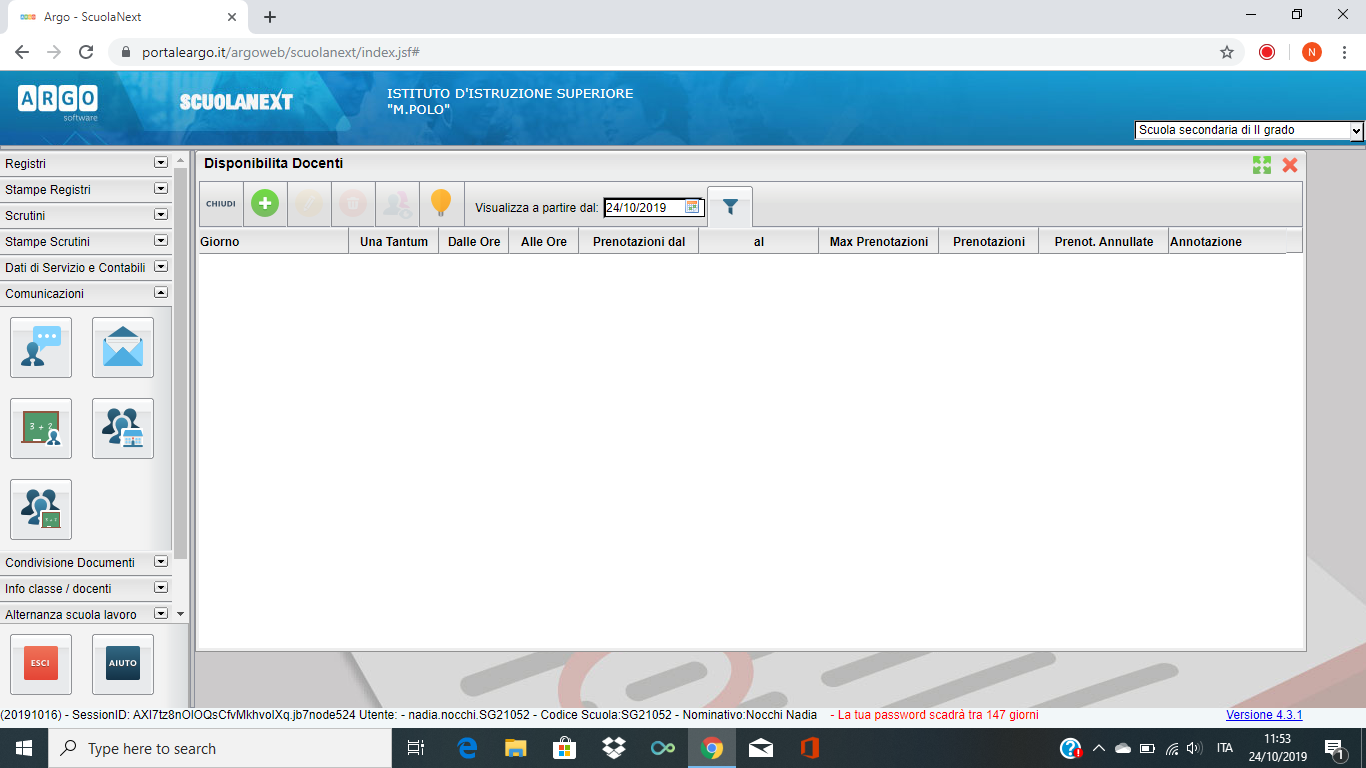 Cliccare sull'icona del + per inserire il giorno e l'orario di ricevimentoUna volta cliccato su INSERISCI, si aprirà questa schermata: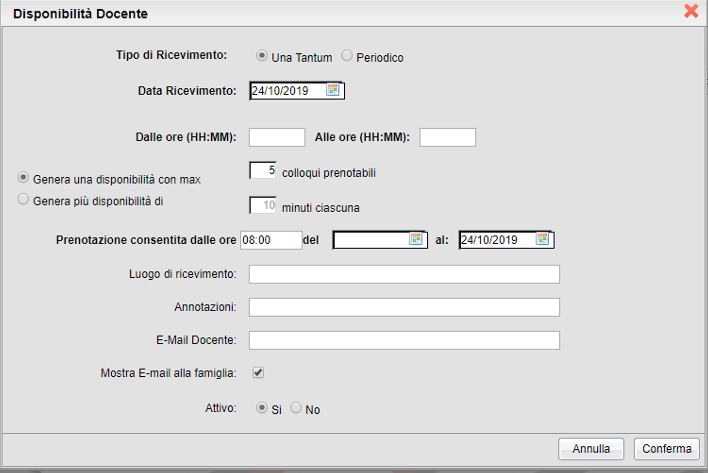 A questo punto, bisogna compilare la schermata seguendo queste istruzioni:TIPO DI RICEVIMENTO: selezionare PERIODICOGIORNO DELLA SETTIMANA: spuntare il giorno sceltoPERIODO: dal 07/01/20 al 24/01/20Dalle ore …...alle ore.....: inserire l'orario sceltoGenera una disponibilità con MAX: lasciare i dati di defaultPRENOTAZIONE CONSENTITA: fa riferimento al tempo massimo di prenotazione del genitore; a vostra scelta. Luogo di ricevimento: Piattaforma Office: Classe (Team) del proprio figlio. Ogni docente riceve nel suo canale.Annotazioni: qualsiasi informazione accessoria che si ritenga opportuno comunicare alla famiglia, per es: ogni docente riceve nel suo canale.E-MAIL DOCENTE: inserire l'email istituzionaleMOSTRA E-MAIL ALLA FAMIGLIA: NOUNA VOLTA TERMINATA LA COMPILAZIONE, CLICCARE SU CONFERMA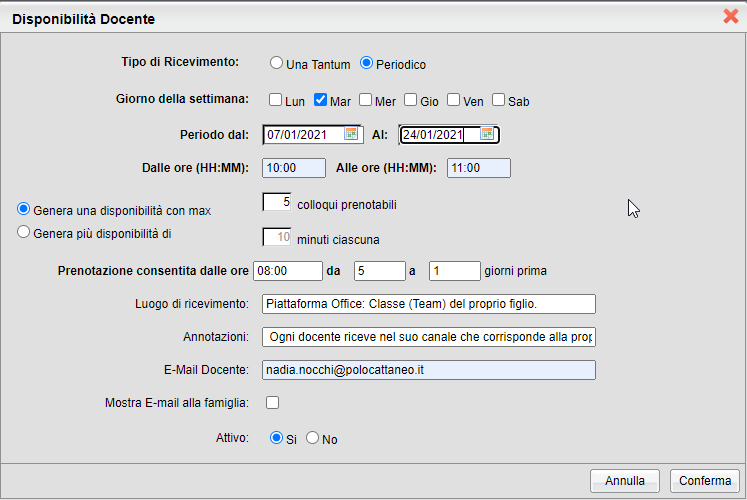 Figura 1: schermata esemplificativa di ricevimentoA questo punto si apre la seguente schermata: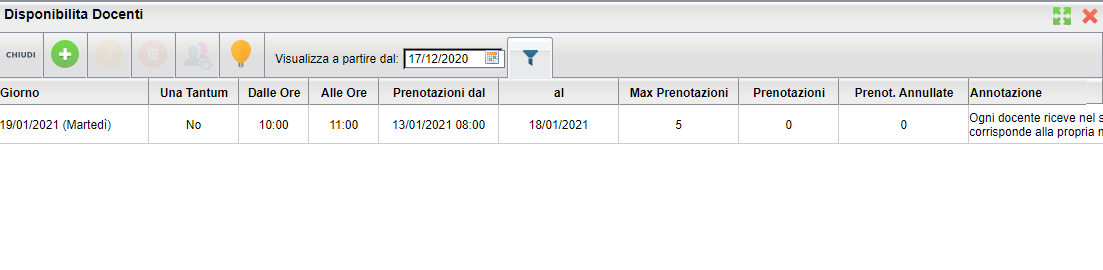 Se si deve cancellare un giorno di ricevimento, la procedura è la seguente:SELEZIONARE LA DATA CHE SI VUOLE CANCELLARECLICCARE SULL'ICONA ROSSA DEL CESTINOCLICCARE SU CONFERMA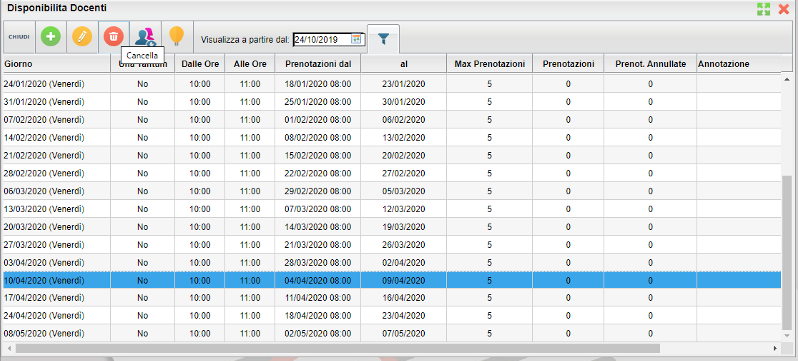 COME VISUALIZZARE LE PRENOTAZIONI AL PROPRIO RICEVIMENTO?Cliccare su questa icona: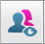 